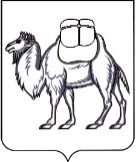 ТЕРРИТОРИАЛЬНАЯ ИЗБИРАТЕЛЬНАЯ КОМИССИЯГОРОДА ОЗЕРСКА  Р Е Ш Е Н И Е 06 августа 2021 года                                                                           № 14/46-5О предложении определения избирательного участка для проведения голосования избирателей, не имеющих регистрацию по месту жительства в пределах Российской Федерации, на выборах депутатов Государственной Думы Федерального Собрания Российской Федерации восьмого созываНа основании пункта 6.1 статьи 17 Федерального закона «О выборах депутатов Государственной Думы Федерального Собрания Российской Федерации», территориальная избирательная комиссия города Озерска  РЕШАЕТ:1. Предложить избирательной комиссии Челябинской области определить избирательный участок № 1241, расположенный по адресу: Челябинская область, г. Озерск, ул. Блюхера, д. 22, для проведения голосования избирателей, не имеющих регистрацию по месту жительства в пределах Российской Федерации.2. Направить настоящее решение в избирательную комиссию Челябинской области не позднее 13 августа 2021 года.3. Контроль за выполнением настоящего решения возложить на секретаря территориальной избирательной комиссии Сайдуллину Л.М. Председатель  комиссии 			                           А.С. РожковСекретарь комиссии                                                               Л.М. Сайдуллина 